CV. ARINA CATERING
Jl. Sambiloto No. 120, Jakarta Selatan
Telp. 081245424899
arina.catering@gmail.com
____________________________________________________________________________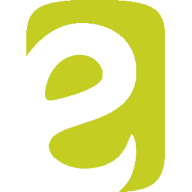 Hal: Penawaran Jasa Katering
Lampiran: List KateringKepada Yth.
Bapak/ Ibu Ratna Sarumpit
Manajer Operasional
Endless Love Wedding Organizer
Jakarta PusatDengan hormat,Arina Caterting merupakan penyedia jasa katering yang sudah berdiri selama 8 tahun. Bersama dengan surat ini, ijinkan kami menawarkan jasa katering kami untuk bekerja sama dengan perusahaan Wedding Organizer.Kami berkomitmen untuk memberikan penawaran harga dengan kualitas layanan terbaik jika Bapak bersedia bekerja sama dengan kami.Terkait dengan menu yang kami sediakan beserta daftar pilihan harganya bisa dilihat pada berkas yang kami lampirkan bersama dengan surat penawaran ini.Demikianlah surat penawaran jasa katering ini kami sampaikan, besar harapan kami untuk bisa bekerja sama dengan perusahaan wedding organizer yang Bapak pimpin.Atas waktu dan kebijaksanaannya kami mengucapkan terimakasih.Hormat Kami,
Arina CateringArina Natimah